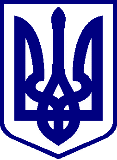 КИЇВСЬКА МIСЬКА РАДАII СЕСIЯ IX СКЛИКАННЯРІШЕННЯ____________№_________________ПРОЄКТ Про звернення Київської міської ради до Кабінету Міністрів України  щодо призупинення реалізації постанови Кабінету Міністрів України від 28 лютого 2023 року № 174 «Деякі питання організації спроможної мережі закладів охорони здоров’я» для міста Києва на період дії воєнного стану Відповідно до Конституції України, Закону України «Про місцеве самоврядування в Україні», з метою забезпечення належної якості медичного обслуговування у місті Києві, Київська міська радаВИРІШИЛА:Направити звернення Київської міської ради до Кабінету Міністрів України щодо призупинення реалізації  постанови Кабінету Міністрів України від 28 лютого 2023 року № 174 «Деякі питання організації спроможної мережі закладів охорони здоров’я» для міста Києва на період дії воєнного стану згідно з додатком до цього рішення.Оприлюднити це рішення Київської міської ради у спосіб, визначений чинним законодавством.Контроль за виконанням цього рішення покласти на постійну комісію Київської міської ради з питань охорони здоров’я та соціальної політики.Київський міський голова 		                        		   Віталій КЛИЧКОПОДАННЯ:Депутатка Київської міської ради                                       Марина ПОРОШЕНКО                                Депутатка Київської міської ради                                       Ярина АР’ЄВА Депутат Київської міської ради                                          Вячеслав НЕПОПДепутатка Київської міської ради                                      Богдана ТИМОЩУК ПОГОДЖЕНО:Постійна комісія Київської міської ради з питань охорони здоров’я та соціальної політики Голова                                                                                     Марина ПОРОШЕНКОСекретар                                                                                  Юлія УЛАСИКВ.о. начальника управління правовогозабезпечення діяльності Київськоїміської ради 		                                            Валентина ПОЛОЖИШНИК			                                          	 Додаток до рішення Київської міської радивід _____________ № __________ЗВЕРНЕННЯ Київської міської ради до Кабінету Міністрів України щодо призупинення реалізації постанови Кабінету Міністрів України                  від 28 лютого 2023 року № 174 «Деякі питання організації спроможної мережі закладів охорони здоров’я» для міста Києва на період дії воєнного стану28 лютого 2023 року набрала чинності постанова Кабінету Міністрів України № 174 «Деякі питання організації спроможної мережі закладів охорони здоров’я» (далі – постанова). Відповідно до постанови у складі спроможної мережі закладів охорони здоров’я госпітального округу як надавачі медичних послуг визначаються такі заклади: надкластерні, кластерні,  загальні та інші види закладів охорони здоров’я, які повинні забезпечити належну якість медичного обслуговування, своєчасність та доступність для населення послуг, а також ефективне використання матеріальних, трудових та інших ресурсів.В цілому ми, депутати Київської міської ради, підтримуємо впровадження необхідних організаційних заходів із розвитку госпітального округу. Проте в умовах воєнного стану, реорганізація мережі закладів охорони здоров’я у столиці, що продемонстрували свою спроможність під час подолання пандемії COVID-19, у пропонованому нормами постанови варіанті, може викликати соціальну напругу як серед пацієнтів, так і серед медичних працівників.Актуальність питання обумовлена тим, що у зв’язку з повномасштабним вторгненням, навантаження на заклади охорони здоров’я міста Києва збільшилося – наразі вони надають всі необхідні медичні послуги не лише киянам, а  майже 250 тисячам внутрішньо переміщених осіб, які мешкають у столиці, пораненим військовослужбовцям, які проходять лікування і реабілітацію. Крім того, постанова не враховує особливий статус столиці, що передбачено Законом України «Про столицю України – місто-герой Київ», а саме: систему адміністративно-територіального устрою міста Києва та чисельність населення. Зокрема, згідно з постановою формування госпітальної мережі міста передбачає поділ госпітального округу на госпітальні кластери – території, в межах яких буде забезпечено надання якісної, комплексної медичної допомоги. Так, один кластер розрахований на забезпечення стаціонарною медичною допомогою не менше 150 тисяч осіб. Водночас кількість населення у деяких районах столиці є значно більшою. Варто зазначити, що впродовж останніх років галузь охорони здоров’я перебуває в стані трансформації. Починаючи з 2017 року на виконання Закону України «Про державні фінансові гарантії медичного обслуговування населення» було сформовано оптимальну  мережу закладів максимально наближену до пацієнта. За результатами реформи заклади охорони здоров’я набули автономності, сформовано маршрути надання медичної допомоги, а кияни отримали можливість вибору лікаря  у порядку, встановленому законодавством.Згідно з постановою надкластерними закладами охорони здоров’я відповідно до потреб населення у медичному обслуговуванні визначаються багатопрофільні лікарняні заклади для дорослих, багатопрофільний лікарняний заклад для дітей та заклади із розрахунку не більше одного на госпітальний округ, які виконують функцію головного центру з організації і надання медичної та реабілітаційної допомоги за такими напрямами: онкологічний; кардіологічний; психіатричний; фтизіопульмонологічний або інфекційний; перинатальний. Проте, у столиці  на сьогодні ці напрями реалізують декількома лікарнями. Тому, як результат реалізації постанови, зокрема реорганізації закладів, відбудеться скорочення працівників медичних закладів, що особливо негативно позначиться на системі охорони здоров’я в умовах війни. Необхідність призупинення реалізації зазначеної постанови для міста Києва на період дії воєнного стану та внесення змін до неї також обумовлена потребою у врегулюванні питання подальшої роботи закладів, які не увійшли у спроможну мережу – консультативно-діагностичних центрів, стоматологічних закладів, дерматовенерологічних, лікувальних закладів Міністерства охорони здоров’я України та ін.Враховуючи вищезазначене, ми, депутати Київської міської ради, звертаємось із проханням призупинити реалізацію постанови Кабінету Міністрів України від 28 лютого 2023 року № 174 «Деякі питання організації спроможної мережі закладів охорони здоров’я» для міста Києва  на період дії воєнного стану, а також внести зміни та доповнення до неї, які би враховували особливості організації та надання медичної допомоги у столиці. Київський міський голова 		                        		   Віталій КЛИЧКОДепутат Київської міської ради                 Вадим ІВАНЧЕНКО 